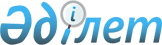 Ақсу қалалық мәслихатының 2022 жылғы 22 желтоқсандағы "2023-2025 жылдарға арналған Ақсу қаласының бюджеті туралы" № 212/31 шешіміне өзгерістер енгізу туралыПавлодар облысы Ақсу қалалық мәслихатының 2023 жылғы 14 шілдедегі № 35/6 шешімі
      Ақсуқалалық мәслихаты ШЕШТІ:
      1. Ақсу қалалық мәслихатының 2022 жылғы 22 желтоқсандағы "2023-2025 жылдарға арналған Ақсу қаласының бюджеті туралы" № 212/31 шешіміне (Нормативтік құқықтық актілерді мемлекеттік тіркеу тізілімінде № 175836 болып тіркелген) келесі өзгерістер енгізілсін:
      1) көрсетілген шешімнің 1-тармағы мынадай редакцияда жазылсын:
       "1. 2023-2025 жылдарға арналған Ақсу қаласының бюджеті тиісінше 1, 2 және 3-қосымшаларға сәйкес, оның ішінде 2023 жылға арналған келесі көлемдерде бекітілсін:
      1) кірістер – 22053798 мың теңге, оның ішінде:
      салықтық түсімдер – 9860427 мың теңге;
      салықтық емес түсімдер – 60457 мың теңге;
      негізгі капиталды сатудан түсетін түсімдер – 48531 мың теңге;
      трансферттер түсімдері – 12084383 мың теңге;
      2) шығындар – 26963079 мың теңге;
      3) таза бюджеттік кредиттеу – -101519 мың теңге, оның ішінде:
      бюджеттік кредиттер – 103500 мың теңге;
      бюджеттік кредиттерді өтеу – 205019 мың тенге;
      4) қаржы активтерімен жасалатын операциялар бойынша сальдо – 88847 мың теңге, оның ішінде:
      қаржы активтерін сатып алу – 88847 мың теңге;
      мемлекеттің қаржы активтерін сатудан түсетін түсімдер – 0 мың теңге;
      5) бюджет тапшылығы (профициті) – 4896609 мың теңге;
      6) бюджет тапшылығын қаржыландыру (профицитін пайдалану) – -4896609 мың теңге".
      2) көрсетілген шешімнің 5-тармағы келесі редакцияда жазылсын:
       "5. 2023 жылға арналған Ақсу қаласының бюджетінде ауылдық округтердің бюджеттеріне 1078105 мың теңге көлемінде ағымдағы нысаналы трансферттер көлемі ескерілсін, оның ішінде:
      Бағдарлама бойынша: 001 "Аудандық маңызы бар қала, ауыл, кент, ауылдық округ әкімінің қызметін қамтамасыз ету жөніндегі қызметтер" - 29748 мың теңге:
      029 Аудандық (облыстық маңызы бар қала) бюджеттен берілетін трансферттер есебінен – 29748 мың теңге:
      Қызылжар ауылдық округі – 6364 мың теңге;
      Достық ауылдық округі – 4699 мың теңге;
      Алғабас ауылдық округі – 4386 мың теңге;
      Қалқаман ауылдық округі – 4576 мың теңге;
      Мәмәйіт Омаров атындағы ауылдық округі – 4691 мың теңге;
      Евгеньевка ауылдық округі – 5032 мың теңге.
      Бағдарлама бойынша: 007 "Аудандық маңызы бар қаланың, ауылдың, кенттің, ауылдық округтің мемлекеттік тұрғын үй қорын сақтауды ұйымдастыру" - 11640 мың теңге:
      029 Аудандық (облыстық маңызы бар қала) бюджеттен берілетін трансферттер есебінен - 11640 мың теңге:
      Евгеньевка ауылдық округі – 11640 мың теңге.
      Бағдарлама бойынша: 008 "Елді мекендердегі көшелерді жарықтандыру" - 29398 мың теңге:
      029 Аудандық (облыстық маңызы бар қала) бюджеттен берілетін трансферттер есебінен - 29398 мың теңге:
      Қызылжар ауылдық округі – 5044 мың теңге;
      Достық ауылдық округі – 5629 мың теңге;
      Алғабас ауылдық округі – 5940 мың теңге;
      Қалқаман ауылдық округі – 7785 мың теңге;
      Мәмәйіт Омаров атындағы ауылдық округі – 2000 мың теңге;
      Евгеньевка ауылдық округі – 3000 мың теңге.
      Бағдарлама бойынша: 009 "Елді мекендердің санитариясын қамтамасыз ету" - 2900 мың теңге:
      029 Аудандық (облыстық маңызы бар қала) бюджеттен берілетін трансферттер есебінен – 2900 мың теңге:
      Алғабас ауылдық округі – 900 мың теңге;
      Қалқаман ауылдық округі – 2000 мың теңге.
      Бағдарлама бойынша: 011 "Елді мекендерді абаттандыру және көгалдандыру" - 82391 мың теңге:
      029 Аудандық (облыстық маңызы бар қала) бюджеттен берілетін трансферттер есебінен - 82391 мың теңге:
      Қызылжар ауылдық округі – 19590 мың теңге;
      Достық ауылдық округі – 3622 мың теңге;
      Алғабас ауылдық округі – 15175 мың теңге;
      Қалқаман ауылдық округі – 27338 мың теңге;
      Мәмәйіт Омаров атындағы ауылдық округі – 10003 мың теңге;
      Евгеньевка ауылдық округі – 6663 мың теңге.
      Бағдарлама бойынша: 013 "Аудандық маңызы бар қалаларда, ауылдарда, кенттерде, ауылдық округтерде автомобиль жолдарының жұмыс істеуін қамтамасыз ету" - 63631 мың теңге:
      029 Аудандық (облыстық маңызы бар қала) бюджеттен берілетін трансферттер есебінен – 63631 мың теңге:
      Қызылжар ауылдық округі – 23515 мың теңге;
      Достық ауылдық округі – 26263 мың теңге;
      Алғабас ауылдық округі – 4575 мың теңге;
      Мәмәйіт Омаров атындағы ауылдық округі – 6278 мың теңге;
      Евгеньевка ауылдық округі – 3000 мың теңге.
      Бағдарлама бойынша: 014 "Елді мекендерді сумен жабдықтауды ұйымдастыру" - 68487 мың теңге:
      029 Аудандық (облыстық маңызы бар қала) бюджеттен берілетін трансферттер есебінен – 68487 мың теңге:
      Қызылжар ауылдық округі – 3591 мың теңге;
      Достық ауылдық округі – 9975 мың теңге;
      Алғабас ауылдық округі – 8015 мың теңге;
      Қалқаман ауылдық округі – 4500 мың теңге;
      Мәмәйіт Омаров атындағы ауылдық округі – 25178 мың теңге;
      Евгеньевка ауылдық округі – 17228 мың теңге.
      Бағдарлама бойынша: 022 "Мемлекеттік органның күрделі шығыстары" - 23975мың теңге:
      029 Аудандық (облыстық маңызы бар қала) бюджеттен берілетін трансферттер есебінен – 23975 мың теңге:
      Қызылжар ауылдық округі – 1235 мың теңге;
      Алғабас ауылдық округі – 740 мың теңге;
      Евгеньевка ауылдық округі – 22000 мың теңге.
      Бағдарлама бойынша:045 "Аудандық маңызы бар қалаларда, ауылдарда, кенттерде, ауылдық округтерде автомобиль жолдарын күрделі және орташа жөндеу" - 44584 мың теңге: 
      029 Аудандық (облыстық маңызы бар қала) бюджеттен берілетін трансферттер есебінен – 44584 мың теңге:
      Қызылжар ауылдық округі – 883 мың теңге;
      Достық ауылдық округі – 3000 мың теңге;
      Қалқаман ауылдық округі – 40701 мың теңге;
      Бағдарлама бойынша: 057 "Ауыл-ел бесігі" жобасы шеңберінде ауылдық елді мекендерде әлеуметтік және инженерлік инфрақұрылым бойынша іс-шараларды іске асыру" - 721351 мың теңге:
      028 Облыстық бюджеттен берілетін трансферттер есебінен – 721351 мың теңге:
      Достық ауылдық округі – 367425 мың теңге;
      Алғабас ауылдық округі – 353926 мың теңге".
      2. Көрсетілген шешімнің 1, 4-қосымшалары осы шешімнің 1, 2- қосымшаларына сәйкес жаңа редакцияда жазылсын.
      3. Осы шешім 2023 жылғы 1 қаңтардан бастап қолданысқа енгізіледі. 2023 жылға арналған Ақсу қаласының бюджеті 2023-2025 жылдарға арналған Ақсу қаласының жергілікті атқарушы органы резервінің көлемі
					© 2012. Қазақстан Республикасы Әділет министрлігінің «Қазақстан Республикасының Заңнама және құқықтық ақпарат институты» ШЖҚ РМК
				
      Ақсу қалалық мәслихатының төрағасы 

М. Омарғалиев
Ақсу қалалық мәслихатының 
2023 жылғы 14 шілдедегі
№ 35/6 шешіміне 
1-қосымшаАқсу қалалық мәслихатының 
2022 жылғы 22 желтоқсандағы 
№ 212/31 шешіміне 
1-қосымша
Санаты
Санаты
Санаты
Атауы
Сомасы 
(мың теңге)
Сыныбы
Сыныбы
Атауы
Сомасы 
(мың теңге)
Кіші сыныбы 
Атауы
Сомасы 
(мың теңге)
1
2
3
4
5
1. Кірістер
22053798
1
Салықтық түсімдер
9860427
01
Табыс салығы
5311285
1
Корпоративтік табыс салығы
1429877
2
Жеке табыс салығы
3881408
03
Әлеуметтік салық
2711180
1
Әлеуметтік салық
2711180
04
Меншiкке салынатын салықтар
1467376
1
Мүлiкке салынатын салықтар
1009643
3
Жер салығы
265985
4
Көлiк құралдарына салынатын салық
191204
5
Біріңғай жер салығы
544
05
Тауарларға, жұмыстарға және қызметтерге салынатын iшкi салықтар
264383
2
Акциздер 
6062
3
Табиғи және басқа да ресурстарды пайдаланғаны үшін түсетін түсімдер
206473
4
Кәсiпкерлiк және кәсiби қызметтi жүргiзгенi үшiн алынатын алымдар
51848
08
Заңдық маңызы бар әрекеттерді жасағаны және (немесе) оған уәкілеттігі бар мемлекеттік органдар немесе лауазымды адамдар құжаттар бергені үшін алынатын міндетті төлемдер
106203
1
Мемлекеттік баж
106203
2
Салықтық емес түсімдер
60457
01
Мемлекеттік меншіктен түсетін кірістер
60457
1
Мемлекеттік кәсіпорындардың таза кірісі бөлігінің түсімдері
24
5
Мемлекет меншігіндегі мүлікті жалға беруден түсетін кірістер
59872
7
Мемлекеттік бюджеттен берілген кредиттер бойынша сыйақылар
498
9
Мемлекет меншігінен түсетін басқа да кірістер
63
3
Негізгі капиталды сатудан түсетін түсімдер
48531
01
Мемлекеттік мекемелерге бекітілген мемлекеттік мүлікті сату
38100
1
Мемлекеттік мекемелерге бекітілген мемлекеттік мүлікті сату
38100
03
Жерді және материалдық емес активтерді сату
10431
1
Жерді сату
5876
2
Материалдық емес активтерді сату
4555
4
Трансферттердің түсімдері
12084383
01
Төмен тұрған мемлекеттік басқару органдарынан берілетін трансферттер
21758
3
Аудандық маңызы бар қалалардың, ауылдардың, кенттердің, ауылдық округтердің бюджеттерінен берілетін трансферттер
21758
02
Мемлекеттiк басқарудың жоғары тұрған органдарынан түсетiн трансферттер 
12062625
2
Облыстық бюджеттен түсетiн трансферттер
12062625
Функционалдық топ
Функционалдық топ
Функционалдық топ
Функционалдық топ
Функционалдық топ
Сомасы 
(мың теңге)
Функционалдық кіші топ
Функционалдық кіші топ
Функционалдық кіші топ
Функционалдық кіші топ
Сомасы 
(мың теңге)
Бюджеттік бағдарламалардың әкімшісі
Бюджеттік бағдарламалардың әкімшісі
Бюджеттік бағдарламалардың әкімшісі
Сомасы 
(мың теңге)
Бағдарлама
Бағдарлама
Сомасы 
(мың теңге)
Атауы
Сомасы 
(мың теңге)
1
2
3
4
5
6
2. Шығындар
26963079
01
Жалпы сипаттағы мемлекеттiк қызметтер
1934691
1
Мемлекеттiк басқарудың жалпы функцияларын орындайтын өкiлдi, атқарушы және басқа органдар
384251
112
Аудан (облыстық маңызы бар қала) мәслихатының аппараты
47904
001
Аудан (облыстық маңызы бар қала) мәслихатының қызметін қамтамасыз ету жөніндегі қызметтер
46904
003
Мемлекеттік органның күрделі шығыстары
1000
122
Аудан (облыстық маңызы бар қала) әкімінің аппараты
336347
001
Аудан (облыстық маңызы бар қала) әкімінің қызметін қамтамасыз ету жөніндегі қызметтер
298985
003
Мемлекеттік органның күрделі шығыстары
29022
113
Төмен тұрған бюджеттерге берілетін ағымдағы нысаналы трансферттер
8340
2
Қаржылық қызмет
141504
452
Ауданның (облыстық маңызы бар қаланың) қаржы бөлімі
141504
001
Ауданның (облыстық маңызы бар қаланың) бюджетін орындау және коммуналдық меншігін басқару саласындағы мемлекеттік саясатты іске асыру жөніндегі қызметтер
81432
003
Салық салу мақсатында мүлікті бағалауды жүргізу
3723
010
Жекешелендіру, коммуналдық меншікті басқару, жекешелендіруден кейінгі қызмет және осыған байланысты дауларды реттеу
11550
113
Төмен тұрған бюджеттерге берілетін ағымдағы нысаналы трансферттер
44799
5
Жоспарлау және статистикалық қызмет
64753
453
Ауданның (облыстық маңызы бар қаланың) экономика және бюджеттік жоспарлау бөлімі
64753
001
Экономикалық саясатты, мемлекеттік жоспарлау жүйесін қалыптастыру және дамыту саласындағы мемлекеттік саясатты іске асыру жөніндегі қызметтер
57263
004
Мемлекеттік органның күрделі шығыстары
7490
9
Жалпы сипаттағы өзге де мемлекеттiк қызметтер
1344183
458
Ауданның (облыстық маңызы бар қаланың) тұрғын үй-коммуналдық шаруашылығы, жолаушылар көлігі және автомобиль жолдары бөлімі
1306596
001
Жергілікті деңгейде тұрғын үй-коммуналдық шаруашылығы, жолаушылар көлігі және автомобиль жолдары саласындағы мемлекеттік саясатты іске асыру жөніндегі қызметтер
258198
013
Мемлекеттік органның күрделі шығыстары
1000
067
Ведомстволық бағынысты мемлекеттік мекемелер мен ұйымдардың күрделі шығыстары
43549
113
Төмен тұрған бюджеттерге берілетін ағымдағы нысаналы трансферттер
1003849
482
Ауданның (облыстық маңызы бар қаланың) кәсіпкерлік және туризм бөлімі
37587
001
Жергілікті деңгейде кәсіпкерлікті және туризмді дамыту саласындағы мемлекеттік саясатты іске асыру жөніндегі қызметтер
36587
003
Мемлекеттік органның күрделі шығыстары
1000
02
Қорғаныс
78659
1
Әскери мұқтаждар
37034
122
Аудан (облыстық маңызы бар қала) әкімінің аппараты
37034
005
Жалпыға бірдей әскери міндетті атқару шеңберіндегі іс-шаралар
37034
2
Төтенше жағдайлар жөнiндегi жұмыстарды ұйымдастыру
41625
122
Аудан (облыстық маңызы бар қала) әкімінің аппараты
41625
006
Аудан (облыстық маңызы бар қала) ауқымындағы төтенше жағдайлардың алдын алу және оларды жою
3292
007
Аудандық (қалалық) ауқымдағы дала өрттерінің, сондай- ақ мемлекеттік өртке қарсы қызмет органдары құрылмаған елдi мекендерде өрттердің алдын алу және оларды сөндіру жөніндегі іс-шаралар
38333
03
Қоғамдық тәртіп, қауіпсіздік, құқықтық, сот, қылмыстық-атқару қызметі
81192
1
Құқық қорғау қызметі
10440
467
Ауданның (облыстық маңызы бар қаланың) құрылыс бөлімі
10440
066
Қоғамдық тәртіп және қауіпсіздік объектілерін салу
10440
9
Қоғамдық тәртіп және қауіпсіздік саласындағы басқа да қызметтер
70752
458
Ауданның (облыстық маңызы бар қаланың) тұрғын үй-коммуналдық шаруашылығы, жолаушылар көлігі және автомобиль жолдары бөлімі
40518
021
Елдi мекендерде жол қозғалысы қауiпсiздiгін қамтамасыз ету
40518
499
Ауданның (облыстық маңызы бар қаланың) азаматтық хал актілерін тіркеу бөлімі
30234
001
Жергілікті деңгейде азаматтық хал актілерін тіркеу саласындағы мемлекеттік саясатты іске асыру жөніндегі қызметтер
30234
06
Әлеуметтiк көмек және әлеуметтiк қамсыздандыру
3003422
1
Әлеуметтiк қамсыздандыру
185368
451
Ауданның (облыстық маңызы бар қаланың) жұмыспен қамту және әлеуметтік бағдарламалар бөлімі
185368
005
Мемлекеттік атаулы әлеуметтік көмек
185368
2
Әлеуметтiк көмек
2363678
451
Ауданның (облыстық маңызы бар қаланың) жұмыспен қамту және әлеуметтік бағдарламалар бөлімі
2219263
002
Жұмыспен қамту бағдарламасы
990674
004
Ауылдық жерлерде тұратын денсаулық сақтау, білім беру, әлеуметтік қамтамасыз ету, мәдениет, спорт және ветеринар мамандарына отын сатып алуға Қазақстан Республикасының заңнамасына сәйкес әлеуметтік көмек көрсету
31947
006
Тұрғын үйге көмек көрсету
6500
007
Жергілікті өкілетті органдардың шешімі бойынша мұқтаж азаматтардың жекелеген топтарына әлеуметтік көмек
324700
010
Үйден тәрбиеленетін және оқытылатын мүгедек балаларды материалдық қамтамасыз ету
4638
013
Белгіленген тұрғылықты жері жоқ тұлғаларды әлеуметтік бейімдеу
37500
014
Мұқтаж азаматтарға үйде әлеуметтiк көмек көрсету
205866
015
Зейнеткерлер мен мүгедектігі бар адамдардың әлеуметтік қызмет көрсетудің аумақтық орталықтары
75850
017
Оңалтудың жеке бағдарламасына сәйкес мұқтаж мүгедектігі бар адамдарды протездік-ортопедиялық көмек, сурдотехникалық құралдар, тифлотехникалық құралдар, санаторий-курорттық, емделу, міндетті гигиеналық құралдармен қамтамасыз ету, арнаулы жүріп-тұру құралдары, жеке көмекшінің және есту бойынша мүгедектігі бар адамдарға қолмен көрсететін тіл маманының қызметтерімен қамтамасыз ету
462095
023
Жұмыспен қамту орталықтарының қызметін қамтамасыз ету
79493
458
Ауданның (облыстық маңызы бар қаланың) тұрғын үй-коммуналдық шаруашылығы, жолаушылар көлігі және автомобиль жолдары бөлімі
144415
068
Жергілікті өкілдік органдардың шешімі бойынша қалалық қоғамдық көлікте (таксиден басқа) жеңілдікпен, тегін жол жүру түрінде азаматтардың жекелеген санаттарын әлеуметтік қолдау
144415
9
Әлеуметтiк көмек және әлеуметтiк қамтамасыз ету салаларындағы өзге де қызметтер
454376
451
Ауданның (облыстық маңызы бар қаланың) жұмыспен қамту және әлеуметтік бағдарламалар бөлімі
454376
001
Жергілікті деңгейде халық үшін әлеуметтік бағдарламаларды жұмыспен қамтуды қамтамасыз етуді іске асыру саласындағы мемлекеттік саясатты іске асыру жөніндегі қызметтер
102489
011
Жәрдемақыларды және басқа да әлеуметтік төлемдерді есептеу, төлеу мен жеткізу бойынша қызметтерге ақы төлеу
2800
021
Мемлекеттік органның күрделі шығыстары
6000
054
Үкіметтік емес ұйымдарда мемлекеттік әлеуметтік тапсырысты орналастыру
49616
061
Жұмыс күшінің ұтқырлығын арттыру үшін адамдардың ерікті түрде қоныс аударуына жәрдемдесу
280000
062
Біліктілік жүйесін дамыту
413
067
Ведомстволық бағынысты мемлекеттік мекемелер мен ұйымдардың күрделі шығыстары
3058
094
Әлеуметтік көмек ретінде тұрғын үй сертификатын ұсыну
10000
07
Тұрғын үй-коммуналдық шаруашылық
7946934
1
Тұрғын үй шаруашылығы
5055937
458
Ауданның (облыстық маңызы бар қаланың) тұрғын үй-коммуналдық шаруашылығы, жолаушылар көлігі және автомобиль жолдары бөлімі
97390
003
Мемлекеттік тұрғын үй қорын сақтауды ұйымдастыру
33390
004
Азаматтардың жекелеген санаттарын тұрғын үймен қамтамасыз ету
9500
083
Алдын ала және аралық тұрғын үй қарыздарын беру үшін "Отбасы банкі" тұрғын үй құрылыс жинақ банкі" АҚ бюджеттік кредиттеу 
54500
467
Ауданның (облыстық маңызы бар қаланың) құрылыс бөлімі
4916543
003
Коммуналдық тұрғын үй қорының тұрғын үйін жобалау және (немесе) салу, реконструкциялау
4264690
004
Инженерлік-коммуникациялық инфрақұрылымды жобалау, дамыту және (немесе) жайластыру
459853
098
Коммуналдық тұрғын үй қорынан тұрғын үй сатып алу
192000
479
Ауданның (облыстық маңызы бар қаланың) тұрғын үй инспекциясы бөлімі 
42004
001
Жергілікті деңгейде тұрғын үй қоры саласындағы мемлекеттік саясатты іске асыру жөніндегі қызметтер
42004
2
Коммуналдық шаруашылық
1922439
458
Ауданның (облыстық маңызы бар қаланың) тұрғын үй-коммуналдық шаруашылығы, жолаушылар көлігі жәнеавтомобиль жолдары бөлімі 
327248
012
Сумен жабдықтау және су бұру жүйесінің жұмыс істеуі
51967
026
Аудандардың (облыстық маңызы бар қалалардың)коммуналдық меншігіндегі жылу желілерін пайдалануды ұйымдастыру
88891
048
Қалалар мен елді мекендерді абаттандыруды дамыту
186390
467
Ауданның (облыстық маңызы бар қаланың) құрылыс бөлімі
1595191
006
Сумен жабдықтау және су бұру жүйесін дамыту
1261067
058
Ауылдық елді мекендерде сумен жабдықтау және су бұру жүйесін дамыту
334124
3
Елді-мекендерді көркейту
968558
458
Ауданның (облыстық маңызы бар қаланың) тұрғын үй-коммуналдық шаруашылығы, жолаушылар көлігі және автомобиль жолдары бөлімі
968558
015
Елдi мекендердегі көшелердi жарықтандыру
288473
016
Елдi мекендердiң санитариясын қамтамасыз ету
200723
017
Жерлеу орындарын ұстау және туыстары жоқ адамдарды жерлеу
6000
018
Елдi мекендердi абаттандыру және көгалдандыру
473362
08
Мәдениет, спорт, туризм және ақпараттық кеңістiк
1647754
1
Мәдениет саласындағы қызмет
407842
455
Ауданның (облыстық маңызы бар қаланың) мәдениет және тілдерді дамыту бөлімі
407842
003
Мәдени-демалыс жұмысын қолдау
407842
2
Спорт
956674
465
Ауданның (облыстық маңызы бар қаланың) дене шынықтыру және спорт бөлімі
106674
001
Жергілікті деңгейде дене шынықтыру және спорт саласындағы мемлекеттік саясатты іске асыру жөніндегі қызметтер
30807
005
Ұлттық және бұқаралық спорт түрлерін дамыту
17800
006
Аудандық (облыстық маңызы бар қалалық) деңгейде спорттық жарыстар өткiзу
27100
007
Әртүрлi спорт түрлерi бойынша аудан (облыстық маңызы бар қала) құрама командаларының мүшелерiн дайындау және олардың облыстық спорт жарыстарына қатысуы
9850
113
Жергілікті бюджеттерден берілетін ағымдағы нысаналы трансферттер
21117
467
Ауданның (облыстық маңызы бар қаланың) құрылыс бөлімі
850000
008
Спорт нысандарын дамыту
850000
3
Ақпараттық кеңiстiк
167562
455
Ауданның (облыстық маңызы бар қаланың) мәдениет және тілдерді дамыту бөлімі
122062
006
Аудандық (қалалық) кiтапханалардың жұмыс iстеуi
119512
007
Мемлекеттiк тiлдi және Қазақстан халқының басқа да тiлдерін дамыту
2550
456
Ауданның (облыстық маңызы бар қаланың) ішкі саясат бөлімі
45500
002
Мемлекеттік ақпараттық саясат жүргізу жөніндегі қызметтер
45500
9
Мәдениет, спорт, туризм және ақпараттық кеңiстiктi ұйымдастыру жөнiндегi өзге де қызметтер
115676
455
Ауданның (облыстық маңызы бар қаланың) мәдениет және тілдерді дамыту бөлімі
49294
001
Жергілікті деңгейде тілдерді және мәдениетті дамыту саласындағы мемлекеттік саясатты іске асыру жөніндегі қызметтер
32806
010
Мемлекеттік органның күрделі шығыстары
900
032
Ведомстволық бағынысты мемлекеттік мекемелер мен ұйымдардың күрделі шығыстары
15588
456
Ауданның (облыстық маңызы бар қаланың) ішкі саясат бөлімі
66382
001
Жергілікті деңгейде ақпарат, мемлекеттілікті нығайту және азаматтардың әлеуметтік сенімділігін қалыптастыру саласында мемлекеттік саясатты іске асыру жөніндегі қызметтер
40043
003
Жастар саясаты саласында іс-шараларды іске асыру
26339
09
Отын-энергетика кешенi және жер қойнауын пайдалану
2178024
1
Отын және энергетика
2178024
467
Ауданның (облыстық маңызы бар қаланың) құрылыс бөлімі
2178024
009
Жылу-энергетикалық жүйені дамыту
2178024
10
Ауыл, су, орман, балық шаруашылығы, ерекше қорғалатын табиғи аумақтар, қоршаған ортаны және жануарлар дүниесін қорғау, жер қатынастары
160775
1
Ауыл шаруашылығы
46448
462
Ауданның (облыстық маңызы бар қаланың) ауыл шаруашылығы бөлімі
42316
001
Жергілікті деңгейде ауыл шаруашылығы саласындағы мемлекеттік саясатты іске асыру жөніндегі қызметтер
42316
467
Ауданның (облыстық маңызы бар қаланың) құрылыс бөлімі
4132
010
Ауыл шаруашылығы нысандарын дамыту
4132
6
Жер қатынастары
85229
463
Ауданның (облыстық маңызы бар қаланың) жер қатынастары бөлімі
85229
001
Аудан (облыстық маңызы бар қала) аумағында жер қатынастарын реттеу саласындағы мемлекеттік саясатты іске асыру жөніндегі қызметтер
55229
006
Аудандардың, облыстық маңызы бар қалалардың, аудандық маңызы бар қалалардың, ауылдық округтердің, кенттердің, ауылдардың шекараларын белгілеу кезінде жүргізілетін жерге орналастыру
21000
007
Мемлекеттік органның күрделі шығыстары
9000
9
Ауыл, су, орман, балық шаруашылығы, қоршаған ортаны қорғау және жер қатынастары саласындағы басқа да қызметтер
29098
453
Ауданның (облыстық маңызы бар қаланың) экономика және бюджеттік жоспарлау бөлімі
29098
099
Мамандарға әлеуметтік қолдау көрсету жөніндегі шараларды іске асыру
29098
11
Өнеркәсіп, сәулет, қала құрылысы және құрылыс қызметі
209849
2
Сәулет, қала құрылысы және құрылыс қызметі
209849
467
Ауданның (облыстық маңызы бар қаланың) құрылыс бөлімі
63203
001
Жергілікті деңгейде құрылыс саласындағы мемлекеттік саясатты іске асыру жөніндегі қызметтер
63203
468
Ауданның (облыстық маңызы бар қаланың) сәулет және қала құрылысы бөлімі
146646
001
Жергілікті деңгейде сәулет және қала құрылысы саласындағы мемлекеттік саясатты іске асыру жөніндегі қызметтер
80446
003
Аудан аумағында қала құрылысын дамыту схемаларын және елді мекендердің бас жоспарларын әзірлеу
64200
004
Мемлекеттік органның күрделі шығыстары
2000
12
Көлiк және коммуникация
1445664
1
Автомобиль көлiгi
1235664
458
Ауданның (облыстық маңызы бар қаланың) тұрғын үй-коммуналдық шаруашылығы, жолаушылар көлігі және автомобиль жолдары бөлімі
1235664
022
Көлік инфрақұрылымын дамыту
2000
023
Автомобиль жолдарының жұмыс істеуін қамтамасыз ету
735002
045
Күрделі және орташа жөндеу аудандық маңызы бар автомобиль жолдарын және елді-мекендердің көшелерін
1000
051
Көлік инфрақұрылымының басым жобаларын іске асыру
497662
9
Көлiк және коммуникациялар саласындағы өзге де қызметтер
210000
458
Ауданның (облыстық маңызы бар қаланың) тұрғын үй-коммуналдық шаруашылығы, жолаушылар көлігі және автомобиль жолдары бөлімі
210000
037
Әлеуметтік маңызы бар қалалық (ауылдық), қала маңындағы және ауданішілік қатынастар бойынша жолаушылар тасымалдарын субсидиялау
210000
13
Басқалар
3784725
3
Кәсіпкерлік қызметті қолдау және бәсекелестікті қорғау
1500164
467
Ауданның (облыстық маңызы бар қаланың) құрылыс бөлімі
1500164
026
2021-2025 жылдарға арналған кәсіпкерлікті дамыту жөніндегі ұлттық жоба шеңберінде индустриялық инфрақұрылымды дамыту
1500164
9
Басқалар
2284561
452
Ауданның (облыстық маңызы бар қаланың) қаржы бөлімі
47000
012
Ауданның (облыстық маңызы бар қаланың) жергілікті атқарушы органының резерві
47000
458
Ауданның (облыстық маңызы бар қаланың) тұрғын үй-коммуналдық шаруашылығы, жолаушылар көлігі және автомобиль жолдары бөлімі 
611111
085
Шағын және моноқалаларда бюджеттік инвестициялық жобаларды іске асыру
611111
467
Ауданның (облыстық маңызы бар қаланың) құрылыс бөлімі
1626450
079
"Ауыл – Ел бесігі" жобасы аясында ауылдық елді мекендердің әлеуметтік және инженерлік инфрақұрылымын дамыту
1626450
14
Борышқа қызмет көрсету
151618
1
Борышқа қызмет көрсету
151618
452
Ауданның (облыстық маңызы бар қаланың) қаржы бөлімі
151618
013
Жергілікті атқарушы органдардың облыстық бюджеттен қарыздар бойынша сыйақылар мен өзге де төлемдерді төлеу бойынша борышына қызмет көрсету
151618
15
Трансферттер
4339772
1
Трансферттер
4339772
452
Ауданның (облыстық маңызы бар қаланың) қаржы бөлімі
4339772
006
Пайдаланылмаған (толық пайдаланылмаған) нысаналы трансферттерді қайтару
63412
007
Бюджеттік алым
3836773
038
Субвенциялар
436329
054
Жергілікті атқарушы органдардың шешімі бойынша толық пайдалануға рұқсат етілген, өткен қаржы жылында бөлінген, пайдаланылмаған (толық пайдаланылмаған) нысаналы даму трансферттерінің сомаларын қайтару
3258
3. Таза бюджеттік кредиттеу
-101519
Бюджеттік кредиттер
103500
10
Ауыл, су, орман, балық шаруашылығы, ерекше қорғалатын табиғи аумақтар, қоршаған ортаны және жануарлар дүниесін қорғау, жер қатынастары
103500
9
Ауыл, су, орман, балық шаруашылығы, қоршаған ортаны қорғау және жер қатынастары саласындағы өзге де қызметтер
103500
453
Ауданның (облыстық маңызы бар қаланың)экономика және бюджеттік жоспарлау бөлімі
103500
006
Мамандарды әлеуметтік қолдау шараларын іске асыру үшін бюджеттік кредиттер
103500
5
Бюджеттік кредиттерді өтеу
205019
01
Бюджеттік кредиттерді өтеу
205019
1
Мемлекеттік бюджеттен берілген бюджеттік кредиттерді өтеу
205019
13
Жеке тұлғаларға жергілікті бюджеттен берілген бюджеттік кредиттерді өтеу
53334
21
Заңды тұлғаларға мамандандырылған ұйымдарды қоспағанда, жергілікті бюджеттен берілген бюджеттік кредиттерді өтеу
151685
4. Қаржы активтерімен операциялар бойынша сальдо
88847
Қаржы активтерін сатып алу
88847
13
Басқалар
88847
9
Басқалар
88847
458
Ауданның (облыстық маңызы бар қаланың) тұрғын үй-коммуналдық шаруашылығы, жолаушылар көлігі және автомобиль жолдары бөлімі
88847
065
Заңды тұлғалардың жарғылық капиталын қалыптастыру немесе ұлғайту
88847
5. Бюджет тапшылығы (профициті)
4896609
6. Бюджет тапшылығын қаржыландыру (профицитін пайдалану)
-4896609
16
Қарыздарды өтеу
205019
1
Қарыздарды өтеу
205019
452
Ауданның (облыстық маңызы бар қаланың)қаржы бөлімі
205019
008
Жергілікті атқарушы органның жоғары тұрған бюджет алдындағы борышын өтеу
205019Ақсу қалалық мәслихатының
2023 жылғы 14 шілдедегі
№ 35/6 шешіміне 
2-қосымшаАқсу қалалық мәслихатының
22 жылғы 22 желтоқсандағы
№ 212/31 шешіміне
4-қосымша
Бюджеттік бағдарламалардың әкімшісі
Бюджеттік бағдарламалардың әкімшісі
Бюджеттік бағдарламалардың әкімшісі
Бюджеттік бағдарламалардың әкімшісі
Сомасы, мың теңге
Сомасы, мың теңге
Сомасы, мың теңге
Бағдарлама
Бағдарлама
Бағдарлама
2023
жылы
2024
жылы
2025
жылы
Кіші бағдарлама
Кіші бағдарлама
2023
жылы
2024
жылы
2025
жылы
Атауы
2023
жылы
2024
жылы
2025
жылы
1
2
3
4
5
6
7
452
Ауданның (облыстық маңызы бар қаланың) қаржы бөлімі
47000
161136
170710
012
Ауданның (облыстық маңызы бар қаланың) жергілікті атқарушы органының резерві
47000
161136
170710
100
Ауданның (облыстық маңызы бар қаланың) аумағындағы табиғи және техногендік сипаттағы төтенше жағдайларды жоюға арналған ауданның (облыстық маңызы бар қаланың) жергілікті атқарушы органының төтенше резерві
25000
141136
150710
101
Шұғыл шығындарға арналған ауданның (облыстық маңызы бар қаланың) жергілікті атқарушы органының резерві
17000
10000
10000
102
Соттардың шешiмдерi бойынша мiндеттемелердi орындауға арналған ауданның (облыстық маңызы бар қаланың) жергілікті атқарушы органының резерві
5000
10000
10000